Деятельность детей с 10 по 14 февраля на физкультурных занятиях упражнялись в ходьбе и беге с выполнением упражнений для рук; разучить прыжки с подскоком (чередование подскоков с ноги на ногу); упражнялись в переброске мяча друг другу в парах; повторили лазанье в обруч (или под дугу).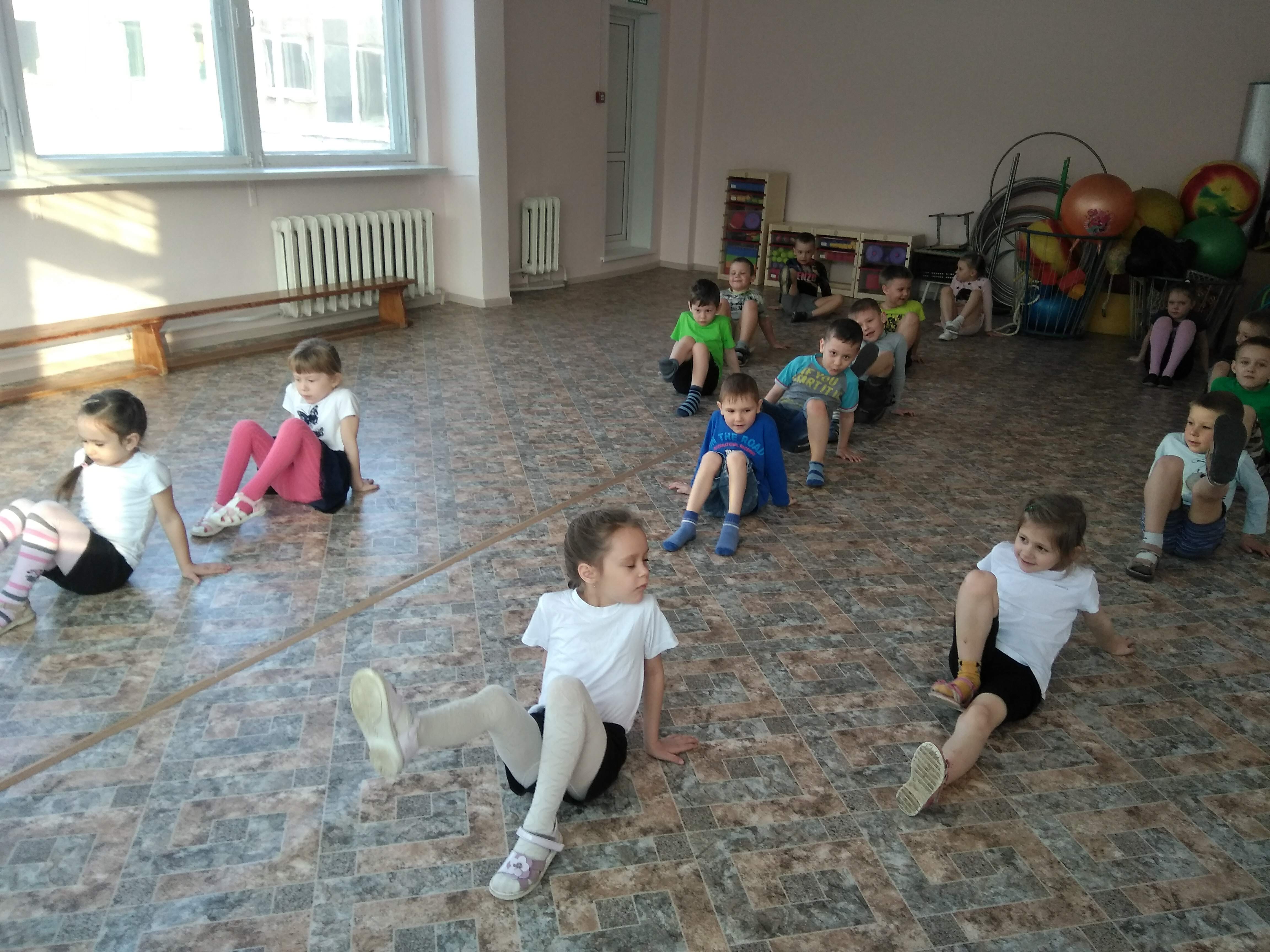 На занятии по познанию провели игру-викторину между двух команд на тему «Транспорт». Упражнялись в классификации транспорта по видам: морской, пассажирский, воздушный и др. Отгадывали загадки про современный транспорт, про сказочный транспорт,  играли в «Четвертый лишний», подбирали водителя к машине, выкладывали транспортное средство из плоских геометрических фигур.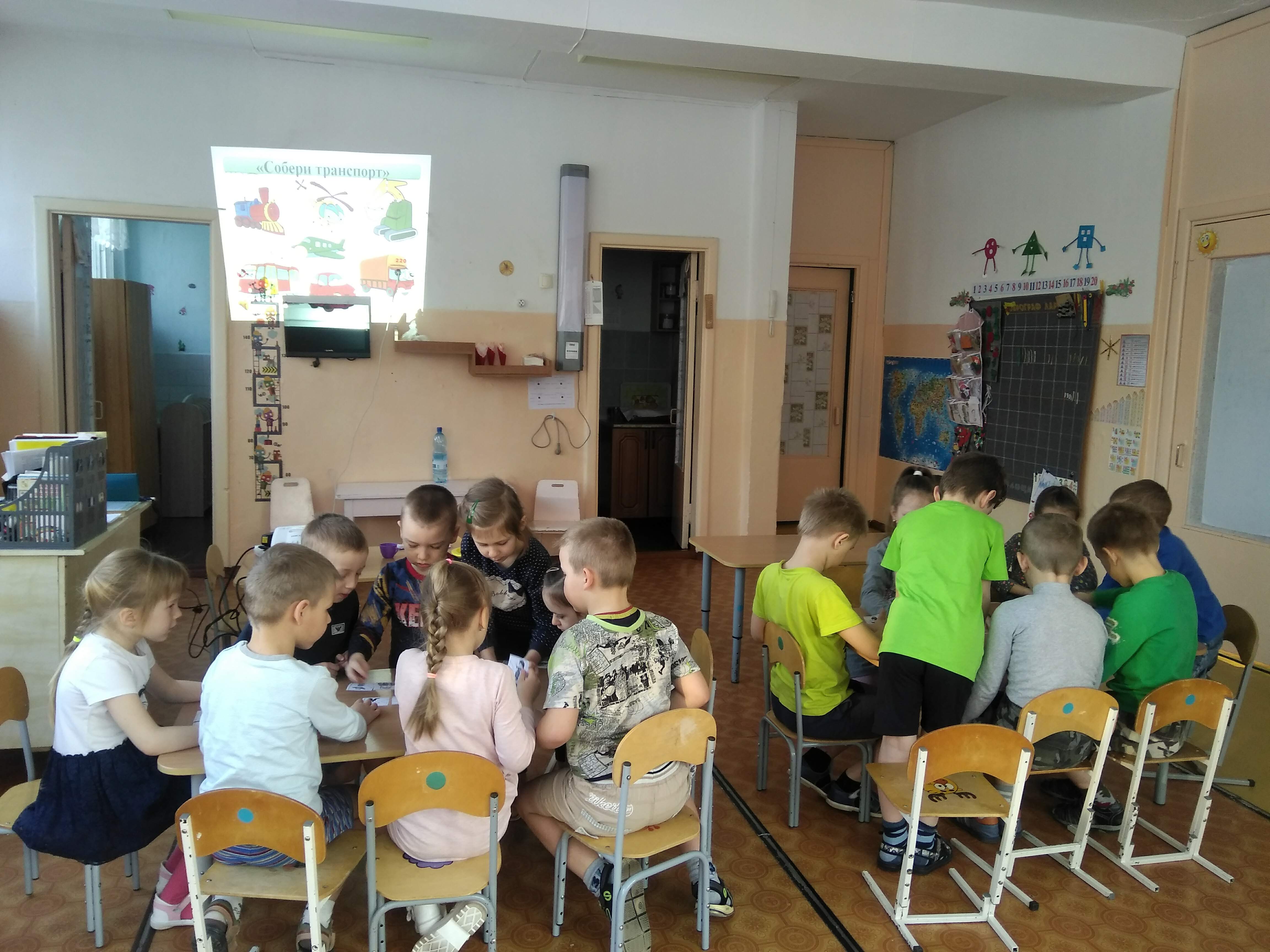 Работа в команде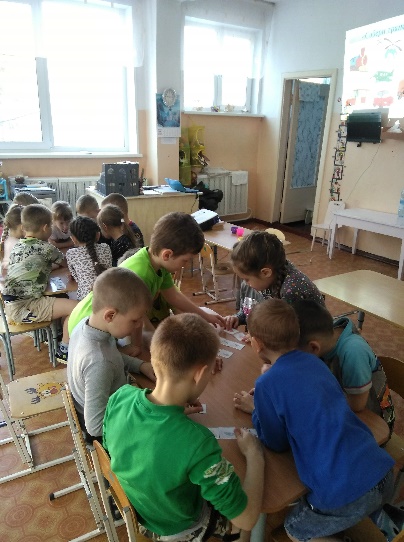 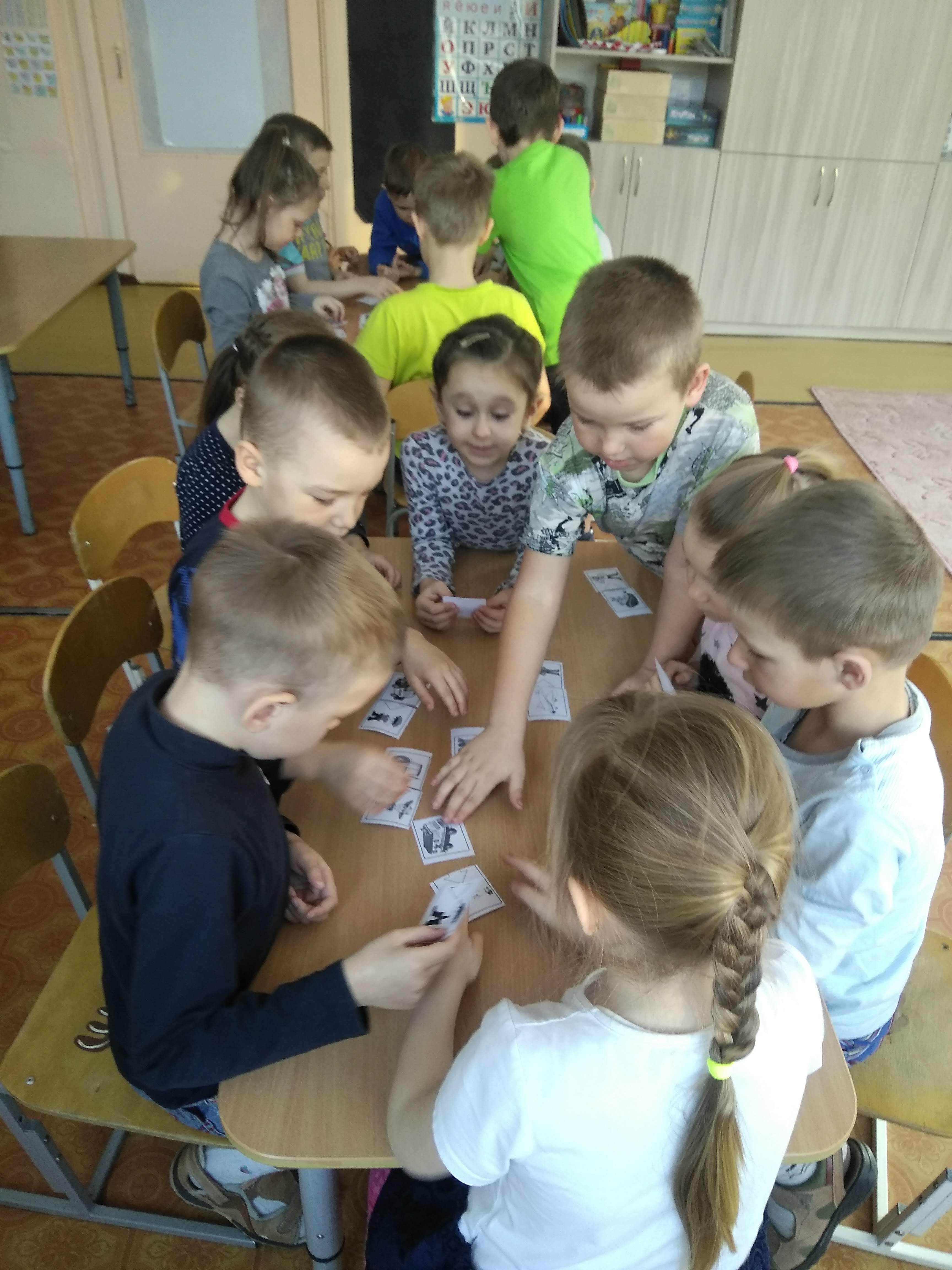 Выполняем совместно заданиеНа втором познавательном занятии закрепляли знания о правилах поведения на дорогах и улицах, совершенствовали знания о дорожных знаках, их назначении. Посмотрели мультфильм из серии «Три кота. Дорожные знаки» и разбирали дорожные ситуации и отгадывали дорожные знаки, которые подходили к ним.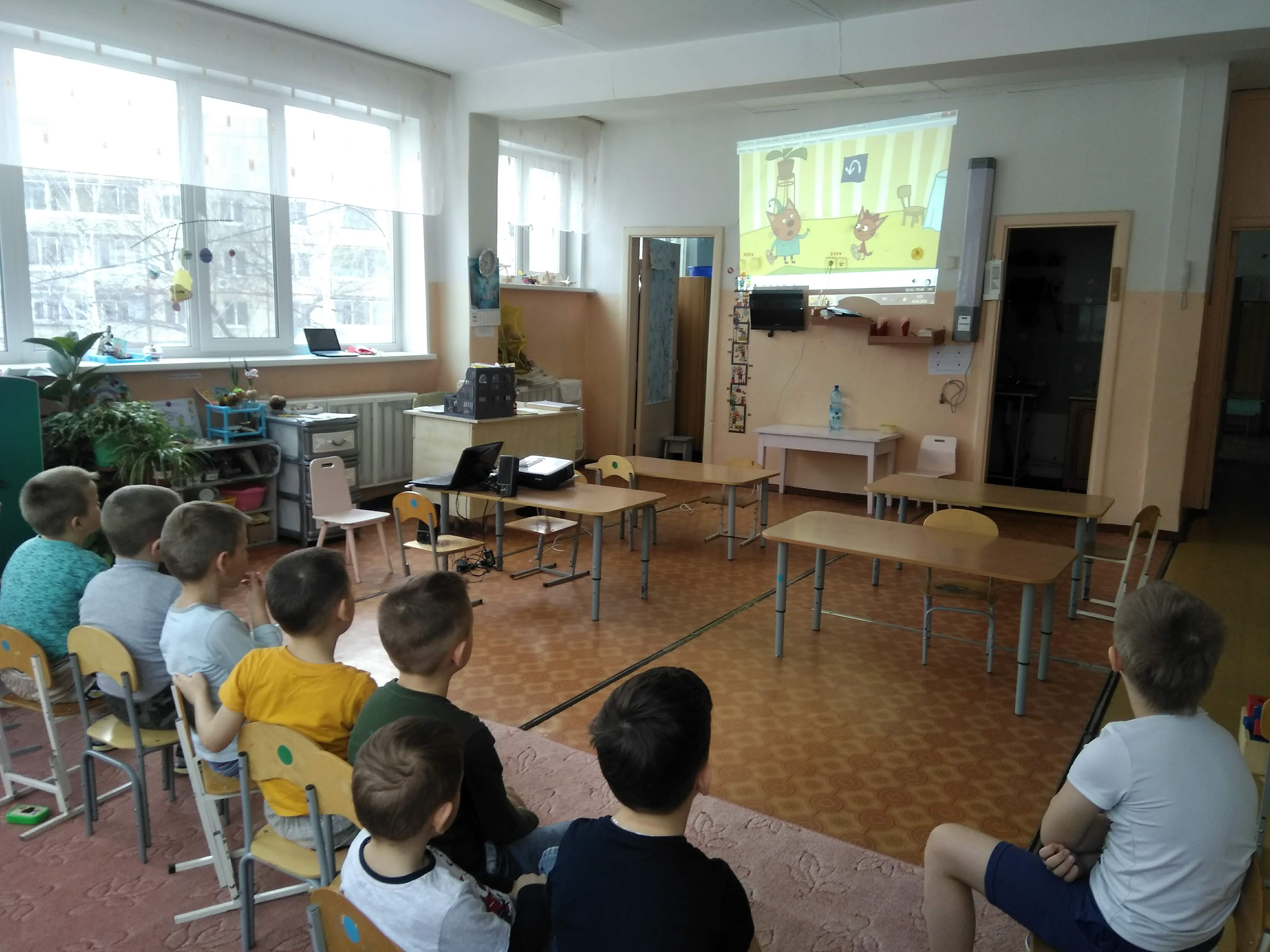 На занятиях по математике продолжали учиться составлять и решать арифметические задачи на сложение и вычитание; умение последовательно называть дни недели, совершенствовали умение ориентироваться в тетради в клетку, выполнять задания по словесной инструкции.На обучение грамоте продолжили работать над понятием предложение, упражнялись в умении  выполнять звуковой анализ слова. Познакомились с буквой Л..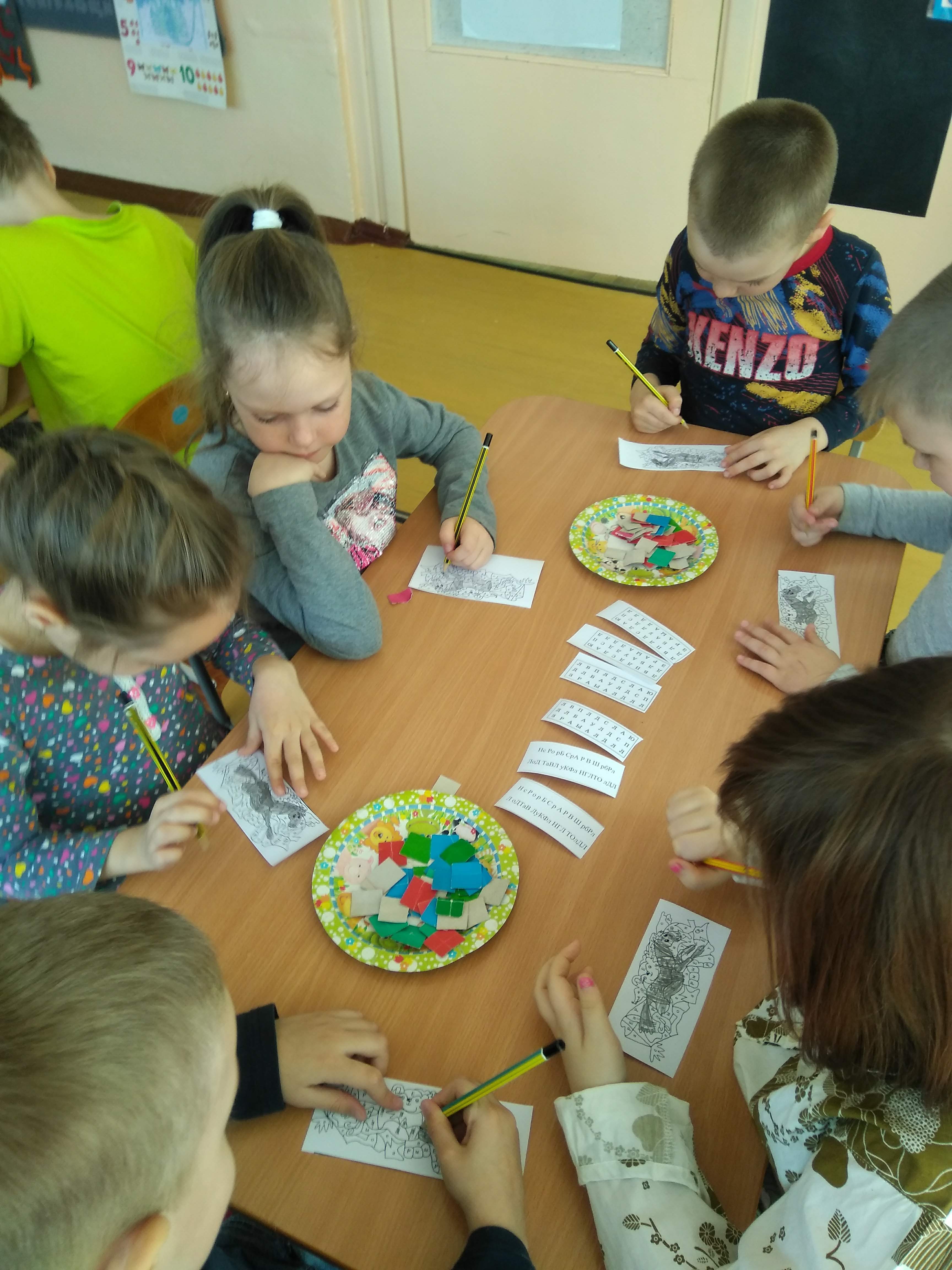 Задание - закрась только части с буквой Л.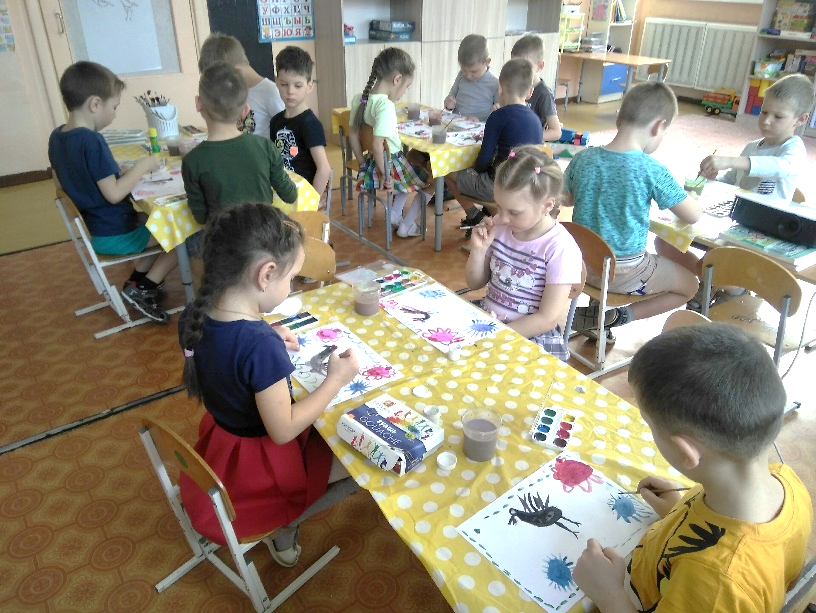 Рисование по мотивам городецкой росписи.